TO THE DEAN’S OFFICE OF FACULTY OF AVIATION AND AERONAUTICAL SCIENCESI hereby request the withdrawal of my registration for the following reason/reasons. Student’s;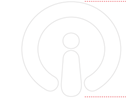 SignatureReasons for Withdrawal:OAt my own requestO For Military serviceO Health problemsO Financial and family problemsO Another UniversityO FailureO Natural DisastersOther:……………………………………………………………Iskenderun Technical University Undergarduate and Two-Year Program Examination Regulation Article 32 – (1) Students apply to the Student Affairs personally and cancel their registration .Name and SurnameID NumberDepartment Student ID NumberTelephone numberAdress